The 7th World Congress of Chinese Medicine Oncology2019 舊金山中醫抗癌大會第七屆世界中醫腫瘤大會舊金山金融區希爾頓大酒店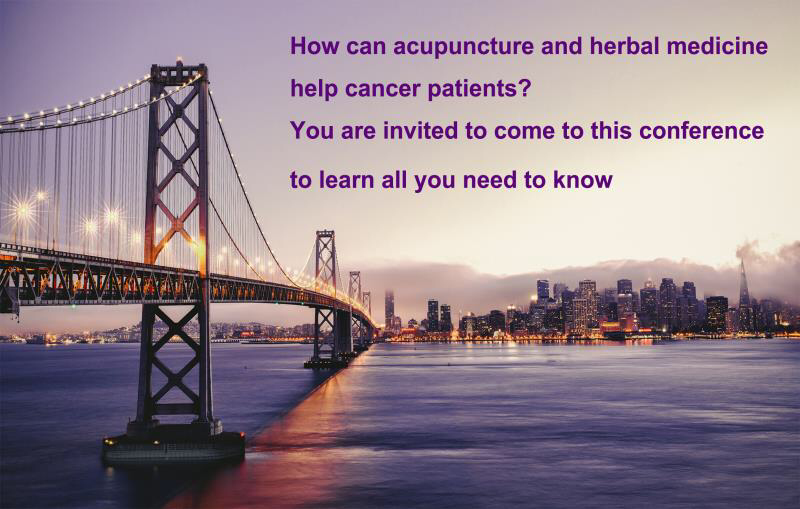 Provider: University of Herbal Medicine Approved CEUs: LAc: 33 credits;  NCCAOM：33 creditsProgram OneDate:	November 16-17, 2019                         Time:  	8:30am – 6:30pm (Pacific Time)          	∙ Registration starts at 7:30am             	∙ Lunch Break: 12:30-2:00                     Place:	San Francisco Hilton Hotel                    Conference Room (3rd Floor)                                          	750 Kearny St. San Francisco, CA 94108Program TwoDate:	November 18-19,2019 Time:	8:30am-6:30pm( Pacific Time)           	∙ Registration starts at7:30am           	∙ Lunch Break: 12:30-2:00                     Place: 	University of Herbal Medicine          	2497-2499 Industrial PKWY West         	Hayward, CA 94545Early Registration for Acupuncturists of California and NCCAOM by October 20, 2019                        $268 for 4 days (30% discount) for all CEUs                                   Register online or call 650 350 1863                              Or Text Message to 650 918 9968                                       Fax 650 286 1965 email: consotherapy@gmail.comWebsite: www.universityofherbalmedicine.orgRegistration Form Date:Last Name:	First Name: NCCAOM number #:	LAc. Number, if have one Other Profession: Address:Email: Phone:	Cell: The 7th World Congress of Chinese Medicine Oncology is hold in English and Chinese. Nov 16-17 are in English and Chinese : translator on site. Nov 18-19 Dr Mah class is hold in English and Chinese,( Nov 18,room 1 Chinese only).Language Preferred (Circle One):      English               Mandarin          Other -Specify________Please indicate which CEUs you need:      LAc    　　NCCAOM       　      Both-no extra chargeBrief Introduction (optional) Suggestion to the conference (optional)Fees：Fees for Acupuncturists of California and NCCAOM. Please choose which days you want to join the class.Four-Day classes $380 ($268 for early bird special at 30% discount) You can also choose the following and get the same early bird special by October 20 at 30% discount:	Nov. 16-17:    	One day $95 ($66.5 with discount)       Two days $190 ($133 with discount)	Nov.18: Class in Room 1 by Dr. Wang Yougeng and Dr. Lou Wei: $95 ($66.5 before Oct.20）Nov. 18-19: Class in Room 2 (cancer topic) by Dr. Jeffrey Zhongxue Mah ( Ma Zhong xue) : $190 ($133 with discountFees for Other Medical Professions. Please choose which days you want to join the class.$388 for total 3 days Nov. 16, 17 , ( give one day free :Nov 18 in room 1 )$598 for 2 days option. Nov. 18-19( In room 2 Dr Mah class for Cancer topic )4 Days class, $688 for all 4 days classRefund Policy: A written notice must be submitted by November 10th for full refund.  Written requests received between November 11th and November 15th will be refunded at 85%. No refund is allowed on and after November 16th.  If you cannot attend the conference and choose not have a refund, you can apply the amounts within three years from November 16, 2019 for other academic events held by University of Herbal Medicine.Payment For your safety please only email this form to the provider email : consotherapy @gmail.com You can also call 650 350 1863 or 650 918 9968 to make a paymentPayment Total _$____________Payment by  Credit Card (Please fill in the information, absolutely confidential)Card number #：                                                            Name on Card：  Effective Date：                                       Three digits code in the back of the card：        Zip code:Payment Total（ please calculate by yourself）: Signature：Please send this form to: consotherapy@gmail.com or Fax 650 286 1965 By Mail: University of Herbal Medicine, 2304 S. El Camino Real, San Mateo, CA 94403Payment by Check Please make it payable to University of Herbal Medicine.Send your Registration Form and Check to University of Herbal Medicine, 2304 S. El Camino Real, San Mateo, CA 94403.  Payment TypePayment by Credit Card (Please fill in the following information which will be kept confidential and used for billing purposes only) Card number #：                                                        Name on Card：  Effective Date：                                       		Three digits code in the back of the card：        Zip code:Payment Total（ please calculate by yourself）: Signature：Payment by CheckPlease make check payable to University of Herbal MedicineMail To: University of Herbal Medicine, 2304 S. El Camino Real, San Mateo, CA 94403------------------------------------------------------------------------------------------------------------------------------------------ Office Note: 